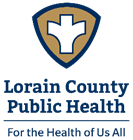 Process for Obtaining Approval for aBody Art EstablishmentThe attached documents will help guide you through the process of obtaining approval for a new body art establishment in Lorain County.  In addition to the requirements in Ohio Revised Code and Administrative Codes, persons are encouraged to consult with the building, fire, zoning and plumbing departments in their locality early in the process to ensure that their requirements are also met.Submit the completed plan review application, permit application, and all required supporting documents.  The permit fee is not to be submitted at this time.Once plans are received, Lorain County Public Health will review the plans within 30 days of submittal.  PLEASE BE ADVISED THAT PLANS WILL NOT BE APPROVED THAT ARE INCOMPLETE AND/OR DO NOT MEET THE REQUIREMENTS OF THE OHIO REVISED OR ADMINISTRATIVE CODES.  IT MAY BE POSSIBLE THAT CHANGES WILL NEED TO BE MADE TO THE FACILITY OR PLANS IN ORDER TO OBTAIN COMPLIANCE.  THEREFORE, ANY CONSTRUCTION AT THE LOCATION BEFORE PLANS ARE APPROVED IS AT YOUR OWN RISK.You will be notified in writing once plans have been approved.Contact the sanitarian that approved your plans at Lorain County Public Health approximately 1 month prior to opening so a preliminary walk-through can be conducted.Contact Lorain County Public Health at least 3 days prior to the desired opening date to schedule a final inspection.  At this time, all equipment and supplies should be available, and the establishment clean and ready to operate.  You must also have at least a temporary certificate of occupancy from the jurisdiction.Upon successful completion of the final inspection, you will be given approval to come to Lorain County Public Health to pay the permit fee and obtain your permit.  Please bring a copy of the final inspection report and the completed approval application with you.  You may begin operation once the permit has been obtained.A follow-up inspection will occur within 30 days of opening.